	Женева, 20 июля 2010 года Уважаемая госпожа,
уважаемый господин,1	По просьбе председателя 2-й Исследовательской комиссии Эксплуатационные аспекты предоставления услуг и управления электросвязью имею честь сообщить вам, что указанная исследовательская комиссия, собрание которой состоится с 9 по 18 ноября 2010 года, намеревается применить для утверждения вышеупомянутых проектов пересмотренной Рекомендации и проекта пересмотренного Приложения к существующей Рекомендации процедуру, описанную в разделе 9 Резолюции 1 ВАСЭ (Йоханнесбург, 2008 г.).2	Названия, краткое изложение предлагаемых к утверждению проектов пересмотренных текстов МСЭ-Т и указание на место их размещения содержатся в Приложении 1.3	Просьба ко всем Государствам – Членам МСЭ, Членам Сектора или Ассоциированным членам, располагающим информацией о принадлежащим им или другим сторонам патентах, которые могут полностью либо частично охватывать элементы предлагаемых к утверждению проектов текстов, сообщить об этом БСЭ в соответствии с общей патентной политикой для МСЭ-Т/МСЭ-R/ИСО/МЭК.Имеющаяся патентная информация доступна в онлайновом режиме на веб-сайте МСЭ-Т (www.itu.int/ITU-T/ipr/).4	Учитывая положения раздела 9 Резолюции 1, заранее благодарю вас за информацию о том, дает ли ваша администрация 2-й Исследовательской комиссии полномочия рассмотреть на своем собрании проекты указанных пересмотренных текстов на предмет их утверждения, направленную в мой адрес до 2400 UTC 28 октября 2010 года.Если какие-либо Государства-Члены сочтут, что рассматривать проекты текстов на предмет их утверждения не следует, им необходимо сообщить о причинах такого неодобрения и указать, какие возможные изменения могли бы способствовать дальнейшему рассмотрению и утверждению проектов указанных пересмотренных текстов.5	В случае если 70% или более Государств-Членов в своих ответах выскажутся за рассмотрение на собрании исследовательской комиссии проектов указанных проектов пересмотренных Рекомендаций на предмет их утверждения, одно пленарное заседание 18 ноября 2010 года будет отведено для применения процедуры утверждения.В связи с этим предлагаю вашей администрации направить на собрание своего представителя. Администрациям Государств – Членов Союза предлагается сообщить фамилии глав их делегаций. Если ваша администрация желает быть представленной на собрании признанной эксплуатационной организацией, научной или промышленной организацией либо иным объединением, занимающимся вопросами электросвязи, то в соответствии с п. 239 Статьи 19 Конвенции МСЭ необходимо должным образом сообщить об этом Директору БСЭ.6	Повестка дня и вся соответствующая информация, касающаяся собрания 2-й Исследовательской комиссии, будут предоставлены в Коллективном письме 4/2.7	После собрания Директор БСЭ в Циркулярном письме уведомит о принятом по данным текстам решении. Эта информация будет также опубликована в Операционном бюллетене МСЭ.С уважением,Малколм Джонсон
Директор Бюро
стандартизации электросвязиПриложение: 1ПРИЛОЖЕНИЕ 1
(к Циркуляру 125 БСЭ)Краткое изложение текстов и указание на место их размещенияПримечание.  Полные тексты содержатся в отчете COM 2-R 8.1	Проект Рекомендации МСЭ-Т E.164 (пересмотренная) МЕЖДУНАРОДНОЙ ПЛАН НУМЕРАЦИИ ЭЛЕКТРОСВЯЗИ 
ОБЩЕГО ПОЛЬЗОВАНИЯКраткое содержаниеВ настоящей Рекомендации представлены структура и функции четырех категорий номеров, которые используются в международной электросвязи общего пользования: для географических зон, глобальных служб, сетей и групп стран (GoC). Для каждой из этих категорий дается подробное описание компонентов структуры нумерации и анализа цифр, необходимых для успешной маршрутизации вызовов. В Приложении A представлена дополнительная информация о структуре и функции номеров международной электросвязи общего пользования (далее "международные номера E.164"). В Приложении B приведена информация об идентификации сети, параметрах обслуживания, идентичности вызывающей/подключенной линии, процедурах набора и адресации для вызовов ЦСИС, зависящих от географического положения. Кроме того, в этой Рекомендации описан ресурс, который обеспечивает проведение испытаний возможных новых услуг международной общественной корреспонденции. Конкретные базирующиеся на E.164 приложения, различающиеся в аспекте применения, описаны в отдельных Рекомендациях, например в Рекомендации МСЭ-Т E.168 "Применение плана нумерации E.164 для UPT".2	Проект Приложения F к Рекомендации МСЭ-Т Е.212 (пересмотренный)МЕЖДУНАРОДНЫЙ ПЛАН ИДЕНТИФИКАЦИИ ДЛЯ СЕТЕЙ 
ОБЩЕГО ПОЛЬЗОВАНИЯ И АБОНЕНТОВКраткое содержаниеВ данном Приложении поясняется использование ресурсов Е.212.______________Бюро стандартизации 
электросвязи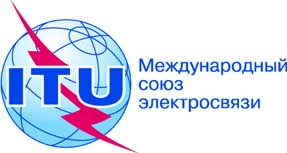 Осн.:
Циркуляр 125 БСЭCOM 2/RH
–	Администрациям Государств – Членов СоюзаТел.:Факс:Эл. почта:+41 22 730 5887
+41 22 730 5853tsbsg2@itu.intКопии:–	Членам Сектора МСЭ-Т–	Ассоциированным членам МСЭ-Т–	Председателю и заместителям председателя 2-й Исследовательской комиссии–	Директору Бюро развития электросвязи–	Директору Бюро радиосвязиПредмет:Собрание 2-й Исследовательской комиссии, имеющее целью утверждение
проекта пересмотренной Рекомендации МСЭ-Т Е.164 и проекта пересмотренного Приложения F к Рекомендации МСЭ-Т Е.212 в соответствии с положениями раздела 9 Резолюции 1 ВАСЭ (Йоханнесбург, 2008 г.)Женева, 18 ноября 2010 года